MC KNOLL SCHOOL - SCC MEETING MINUTES 
Thursday October 6th, 2022 @ 6:45 pm
 MC Knoll School Library 
Present: Erin Roussin, Lorraine Moeller, Phil Adams, Jan Morrison, Chantel Kitchen, Valerie Hollinger, Kristine Vaughn, Vanessa RoebuckRegrets: Megan Reminek, Brooklyn Ungar Absent: noneCall to order @ 6:47 pm1. Review of meeting’s agenda/additions to agenda- none2. Lorraine motions to approve the minutes of the September 15th, 2022 MC Knoll SCC Meeting as circulated. Chantel seconded.   3. Treasurer’s Report – circulated and attachedKristine motions to approve the Treasurer’s Report as presented for the October 6th, 2022 MC Knoll SCC Meeting. Valerie seconded.4. Fundraiser’s Report – circulated and attached- Hot lunch potentially in November - online 50/50 for December - In Good Taste should be coming up. Vanessa to pass along the contact email to Kristine. - Colleen Richards would like to come help hand out chips at 3 pm on the 21st of October. Vanessa can be there as well and potentially Jan. - Discussion on SchoolCashNet process. Fees charged to the school are not ideal, but we must move forward. Lorraine motions to approve the Fundraiser’s Report as presented for the October 6th, 2022 MC Knoll SCC Meeting. Chantel seconded. 5. Administrators’ Report – report presented - Shelly Tranberg is a new EA at the school - currently hiring a .5 EA position - current enrollment is 327 Knights. To note, we had an increase in Kindergarten numbers (projected was 30, currently at 42)- work occurring on ensuring our school values are being reflected in the school, including visually and that students are living the values - commons area seeing some upgrades, painting, freshen up, and will include new branding throughout the school - resurfacing completed beside the school - new b-ball hoops and backboards installed - sand added in areas- two cameras installed outside - upgraded Smart TV systems in classrooms - desire for an outdoor classroom from the teachers SCC AGM - recruitment - use the MC Knoll values messaging in our advertising - explain the SCC, voting member vs non-voting member, discuss committees- let the students know about the SCC, in kid-friendly language, to engage them to get their parents interested - advisory council - would be ideal to have more diversity within our committee - The SCC is growing relationships within our community - Erin to work on some promotional materials - Thursday November 24th at 6:30 pm Student Led Conferences desire to do a different process many different ideas, viewpoints, ideas, and feedback on what it could look like a committee will be struck including teachers, students and parents to come up with an idea 6. Board Update- community engagement - email went out today, Vanessa will forward – SCC invited to a lunch on November 17th at noon- trying to grow relationships within the GSEC community- Vanessa will keep Jan updated on school happenings - Jan back at Yorkton Crossing, they will be willing to support events with supplies, etc. - Yorkton Crossing would like to work together with the school to get students and seniors together7. Othera. Pancake Breakfast update – report circulated Set Next Meeting – Thursday November 24th, 2022 at 6:30 pm (AGM, with regular meeting to follow) 
Kristine motions to adjourn the meeting at 9:02 pm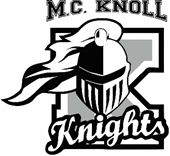 MC Knoll School Pancake Breakfast RecapDate: Tuesday, October 4th at 8:00 am Superstore donated a $50 gift card towards supplies Grill was provided for free use from Royal Ford Approximately 325 in attendance Supplies/Materials:290 juice boxes (a handful were leftover and left with the school for their use) 48 bottles of water, and we did run out mid-event 168 cups of coffee and about half was still left at the end 4 bags of Costco mixUPC and receipt were submitted to receive half the cost back 2 cooking sprays 8 bottles of syrup 2 tubs of margarine one can of coffeehalf a bag of portioned creamers one bag of 100 sugar packets Donation bin raised $392.90Supplies cost $279.05M.C. Knoll SchoolSchool Community CouncilTreasurer’s ReportOctober 6th, 2022Bank Balance: The reconciled bank balance as of August 31st, 2022 is $4,281.38.Expenses paid since September 15, 2022:Revenues earned since September 15, 2022:Respectfully Submitted,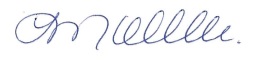 Lorraine MoellerTreasurer, MC Knoll SCCPhone: 306-783-9397Email: l.moeller@sasktel.net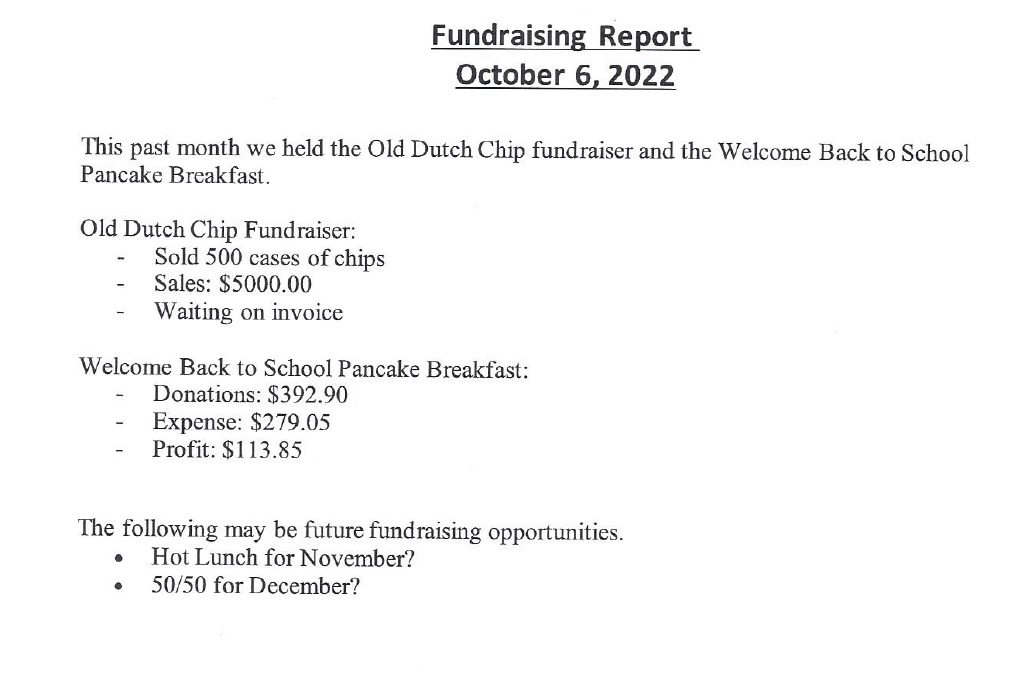 Cheque #DatePayeeAmount220Oct. 4/22Erin Roussin – Pancake Breakfast$47.96221Oct. 4/22Lorraine Moeller – Pancake Breakfast$231.09Item/EventAmountOld Dutch Fundraiser – Cash & Cheques$2,510.00Pancake Breakfast Donations$392.90